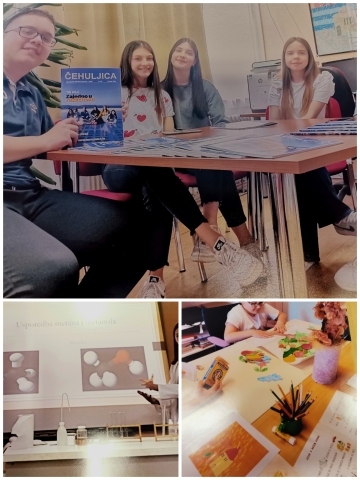 Javna izložba u Gradskoj knjižnici Zadar         Rezultati natjecanja u školskoj godini 2022./2023.Diana Mađerić,dipl. pedagog, voditeljica ŽSV za Zadarsku županiju  | 2.06- 13.06.2023.                                                  OŠ Šime Budinića ZadarDogađanje„Ne borite se protiv njih već plovite zajedno sa njima“.                                                                            J.T.WeberU sklopu ŽSV za stručne suradnike pedagoge  Zadarske županije uz stručna  predavanja organizirana je javna izložba s temom : Rezultati natjecanja za 2022./2023. godinu.Na ŽSV sudjelovali su članovi stručnog vijeća kao i stručni suradnici pedagozi iz Splitsko - dalmatinske županije. Program rada našeg ŽSV bio je usmjeren u skladu sa potrebama rada ŽSV i jačanju kompetencija stručnih suradnika pedagoga.Dnevni red:Darovitost i potrebe darovitihŠkolski list Čehuljica i daroviti učenici Art terapija u osnovnoškolskom uzrastuPartnerstvo stručnog suradnika pedagoga i razrednikaJavna izložba